„A Kárpát-medencében élek”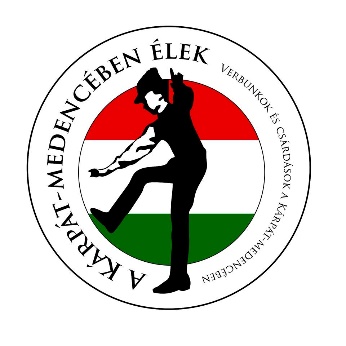 SzólótáncversenyNEVEZÉSI LAPNyíregyháza, 2019. március 09.Kategória:         Páros szóló tánc          Szóló páros tánc kísérővel*A táncos neve:………………………….Születési helye:……………………….   Ideje: …………………….         …….      korcsoportA táncos/kísérő* neve:…………………….Születési helye:……………………….   Ideje: …………………….         …….      korcsoportVersenyeztető iskola/ egyesület/csoport/ neve, címe:……………………………………………………………………………………………………………………………………………Felkészítő tanár neve:………………………………………………………………………….Felkészítő tanár/Versenyző* elérhetőségei: Telefonszáma: ………………………. E-mail cím: …………………………………..Dátum: ………………………………..								………………………………….							          Felkészítő tanár/Versenyző aláírása*A megfelelő rész aláhúzandó.